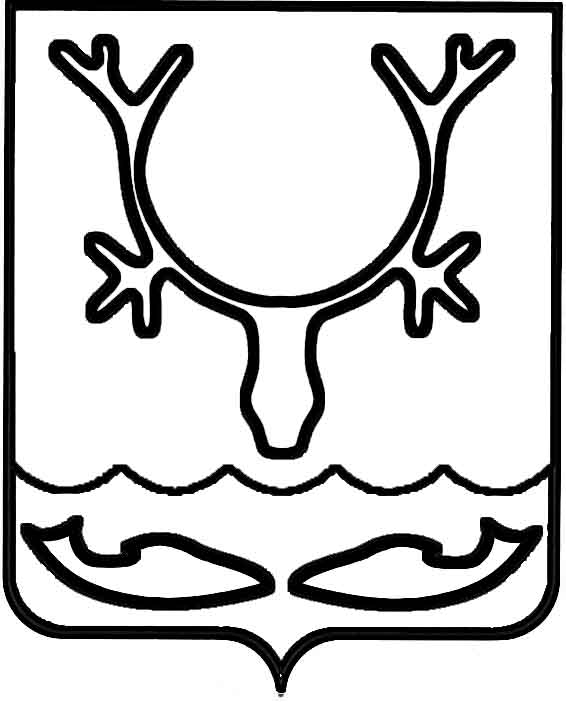 Администрация муниципального образования
"Городской округ "Город Нарьян-Мар"ПОСТАНОВЛЕНИЕО внесении изменения в постановление Администрации муниципального образования "Городской округ "Город Нарьян-Мар"                    от 05.07.2022 № 855 "Об утверждении Порядка предоставления на конкурсной основе грантов             в форме субсидий на организацию деятельности социально ориентированных некоммерческих организаций"В соответствии с пунктом 4 статьи 78.1 Бюджетного кодекса Российской Федерации, частью 11 статьи 27 Федерального закона от 06.10.2003 № 131-ФЗ
"Об общих принципах организации местного самоуправления в Российской Федерации", пунктом 33 статьи 6 Устава муниципального образования "Городской округ "Город Нарьян-Мар" Администрация муниципального образования "Городской округ "Город Нарьян-Мар"П О С Т А Н О В Л Я Е Т:Внести в постановление Администрации муниципального образования "Городской округ "Город Нарьян-Мар" от 05.07.2022 № 855 "Об утверждении Порядка предоставления на конкурсной основе грантов в форме субсидий на организацию деятельности социально ориентированных некоммерческих организаций" следующее изменение:1.1. Абзац первый пункта 4.20 изложить в следующей редакции:"4.20. После определения суммы средств по заявкам, получившим первые три места, и при наличии нераспределенного остатка средств, предназначенных
на организацию деятельности НКО, в рейтинге выбираются следующие заявки, получившие наибольший балл. Грант в форме субсидии предоставляется
в соответствии с заявкой, но не более 20 000 (Двадцать тысяч) рублей.".Настоящее постановление вступает в силу после официального опубликования.25.01.2024№167Глава города Нарьян-Мара О.О. Белак